О туберкулинодиагностикенесовершеннолетнихУважаемые руководители!Департамент образования мэрии города Ярославля направляет Вам информационное письмо для родителей (законных представителей) обучающихся по вопросу иммунодиагностики туберкулезной инфекции. С целью ознакомления родителей (законных представителей) детей просим Вас разместить данную информацию на информационных стендах Вашей образовательной организации (в том числе на сайте образовательной организации), а также рекомендуем проводить систематическую разъяснительную работу по туберкулинодиагностике на родительских собраниях.Приложение: на 2 л. в 1 экз.Директор департамента  								 Е.А. ИвановаРяжских Анна Владимировна,40-51-21											ПриложениеИнформациядля родителей (законных представителей) обучающихся 
по иммунодиагностике туберкулезной инфекцииВ настоящее время туберкулёз перестал быть только социальным заболеванием. Туберкулез поражает все слои населения независимо от социального статуса, возраста и места проживания.  По данным противотуберкулёзной службы, в  2015 году выявлено 53 случая туберкулёза у детей, в том числе у 20 детей до шестилетнего возраста. Больше половины всех случаев составляли малые формы туберкулёза, протекавшие без клинических проявлений и выявленные только благодаря диагностическим туберкулиновым  пробам с последующим подтверждением компьютерной томографией органов грудной клетки. Такие формы не видны даже на обычном рентгенологическом исследовании. Часть детей выявлены в семьях, не имеющих больных туберкулёзом,  после длительных отказов от постановки туберкулиновых  проб.Порядок выявления больных туберкулёзом определён санитарными требованиями СП 3.1.2.3114-13 «Профилактика туберкулёза», утверждёнными Постановлением Главного санитарного врача Российской Федерации от 22 октября 2013 г. № 60 (далее - санитарные правила). Данными санитарными правилами (раздел V) предусмотрено проведение туберкулинодиагностики у детей ежегодно до достижения возраста 18 лет. Согласно п.1.3. данные санитарные правила являются обязательными к исполнению для физических и юридических лиц Федеральным законом от 21 ноября 2011 г. N 323-ФЗ  "Об основах охраны здоровья граждан в РФ" предусмотрены не только права,  но и обязанности граждан. В соответствии со статьёй 27 граждане обязаны заботиться о сохранении своего здоровья,  обязаны проходить медицинские осмотры, а граждане, страдающие заболеваниями, представляющими опасность для окружающих, в случаях, предусмотренных законодательством РФ, обязаны проходить медицинское обследование и лечение, а также заниматься профилактикой этих заболеваний.      В соответствии с действующим законодательством, медицинские вмешательства, в том числе и диагностические пробы на туберкулёз детям,  должны проводиться с согласия законных представителей ребёнка. В случае отказа законных представителей ребёнка от проведения пробы Манту или иных методов обследования с целью своевременного выявления заболевания туберкулёзом,  они несут ответственность за возможные последствия состояния здоровья ребёнка и окружающих, связанные с данным заболеванием.Дети, туберкулинодиагностика которым не проводилась, допускаются в детскую организацию при наличии заключения врача-фтизиатра об отсутствии заболевания.  Такие дети направляются к фтизиатру с целью исключения наличия туберкулёзной инфекции независимо от наличия клинической симптоматики. Если туберкулинодиагностика ребёнку не проводилась до поступления в детский сад или школу, эта информация отражается  педиатром в справке, выдаваемой в образовательное учреждение и учётной форме № 026/у.Врач фтизиатр для исключения туберкулёзной инфекции у детей     руководствуется:- санитарными правилами;- приказом Министерства здравоохранения РФ от 21 марта 2003г. № 109 
«О совершенствовании противотуберкулёзных мероприятий в РФ»;- приказом Министерства здравоохранения РФ от 29 декабря 2014 г. № 951 «Об утверждении методических рекомендаций по совершенствованию диагностики и лечения туберкулёза органов дыхания»;- приказом Министерства здравоохранения и социального развития РФ 
от 29 октября 2009 г. N 855 "О внесении изменения в приложение N 4 к приказу Минздрава России от 21 марта 2003 г. N 109";- Федеральными клиническими рекомендациями по диагностике и лечению латентной туберкулезной инфекции у детей (2015 г.).Первоначальным методом исключения туберкулёзной инфекции у детей до 18 лет является туберкулинодиагностика и с 15 лет дополнительно флюорография. Теркулинодиагностика проводится посредством  диагностических проб: - аллерген туберкулезный очищенный жидкий в стандартном разведении (очищенный туберкулин Линниковой - ППД-Л), биологическая активность которого измеряется в туберкулиновых единицах (ТЕ) - проба Манту с 2 ТЕ;- аллерген туберкулезный рекомбинантный в стандартном разведении (белок CFP10-ESAT6 0,2 мкг) – диаскинтест.В случаях, когда нет возможности провести внутрикожный тест (дерматиты, токсико-аллергические реакции на туберкулин, отказ родителей) возможно проведение диагностических тестов, основанных на высвобождении Т-лимфоцитами in vitro ИФН-γ.В Федеральных клинических рекомендациях по диагностике и лечению латентной туберкулезной инфекции у детей (2015 г.) рекомендованы два коммерческих теста: квантифероновый тест и T-SPOT.  В стандарт обследования они не входят, проводятся в платных лабораториях  и могут быть приняты к учёту фтизиатрами как альтернативные диаскинтесту, если родители предоставят их результаты.  В части посещения образовательных организаций. Администрация образовательной организации несёт юридическую, в том числе уголовную ответственность за нарушение санитарного законодательства особенно в случае регистрации туберкулёза и его распространении в подведомственном учреждении. При отсутствии данных туберкулинодиагностки или заключения фтизиатра об отсутствии туберкулёза у ребёнка руководитель образовательного учреждения вправе не допускать  ребёнка в организованный коллектив. (Решением Верховного Суда РФ от 17 февраля 2015 г. N АКПИ14-1454 абзац второй пункта 5.7 настоящих санитарных правил признан не противоречащим действующему законодательству).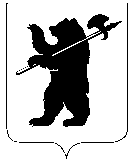 ДЕПАРТАМЕНТ ОБРАЗОВАНИЯМЭРИИ ГОРОДА ЯРОСЛАВЛЯВолжская Набережная, .Ярославль, 150000телефон (4852) 40-51-00, факс (4852) 30-46-73 e-mail: edudep@city-yar.ruОКПО 02119231, ОГРН 1027600685276ИНН/КПП 7604011463/760401001от 06.12.2016 № 01-14/8767на № ________ от______________Руководителям муниципальных образовательных организаций города Ярославля